12月26日(日)　プチイベント開催15：40～16：30　GRIT終了後　プチイベント行います※GRITに参加してない方も参加OKです◎GRITの動きを使って何回出来るかに挑戦！！　（例　プッシュアップなど）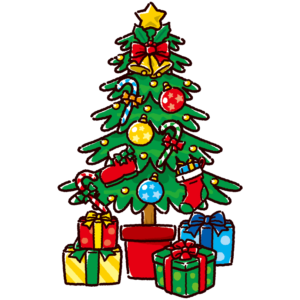 日々の筋トレ、レッスンをいかして一緒にチャレンジしてみませんか？チャンピオンになるのは・・・ぜひご参加お待ちしております！イベントに伴いレッスンの時間が変更になります。よろしくお願い致します。※GROUP　CENTERGYは休講となります。【スタジオレッスン】【インドアバイクレッスン】11：00～11：45U-JAM西野12：00～12：45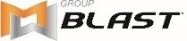 神永13：15～13：45　　　　　　30　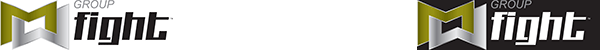 竹田15：00～15：30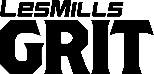 竹田17：00～17：45ZUMBA鈴木18：00～18：45ピラティス鈴木14：00～14：30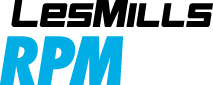 神永18：00～18：30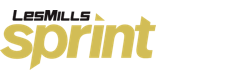 Virtual